考研管综直通车大纲冲刺班【MBA、MPA、工程、旅游适用】培训地点：线上  课程时长：194  培训费用：6590管综直通车【MBA、MPA、工程、旅游】主讲老师：陈剑 杨阳 张鑫 李百川 田然课程时长：194课时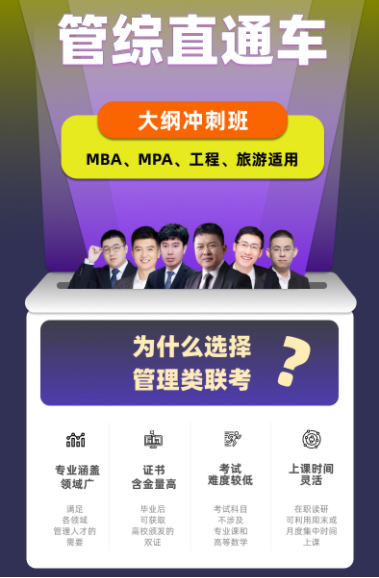 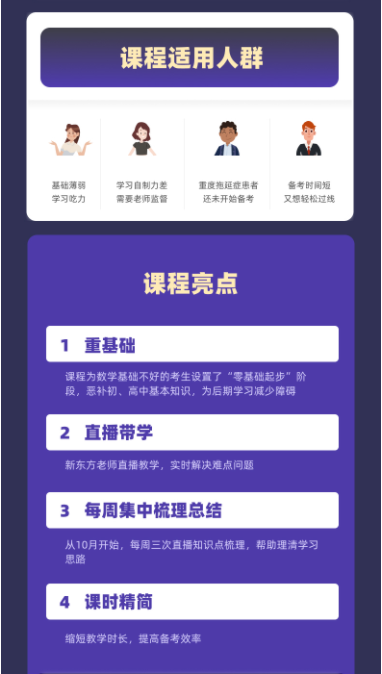 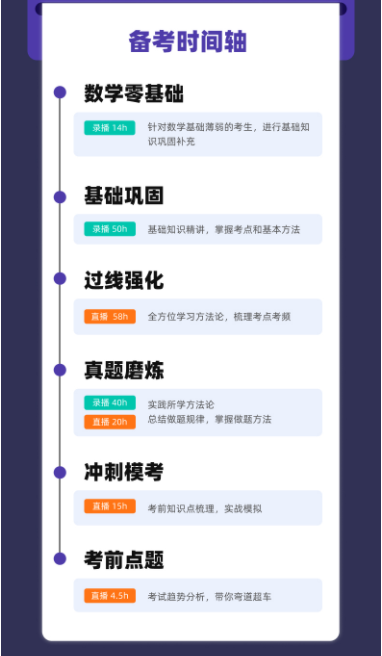 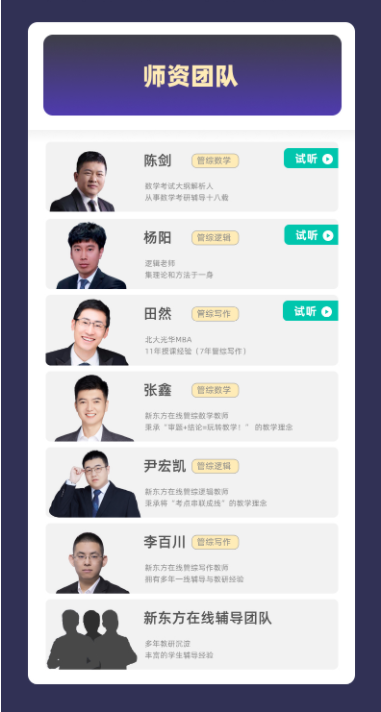 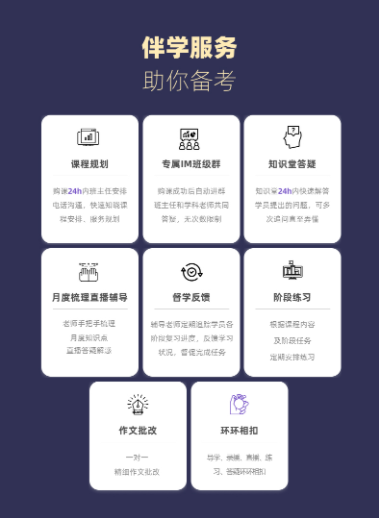 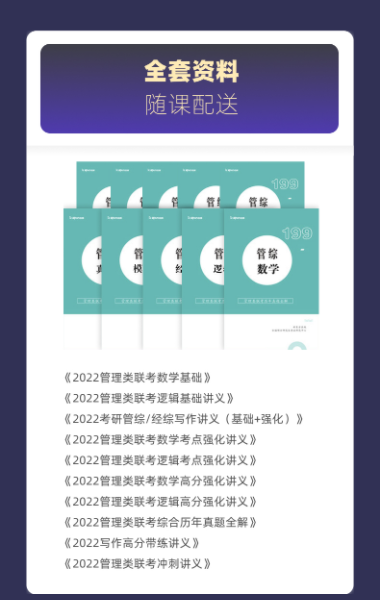 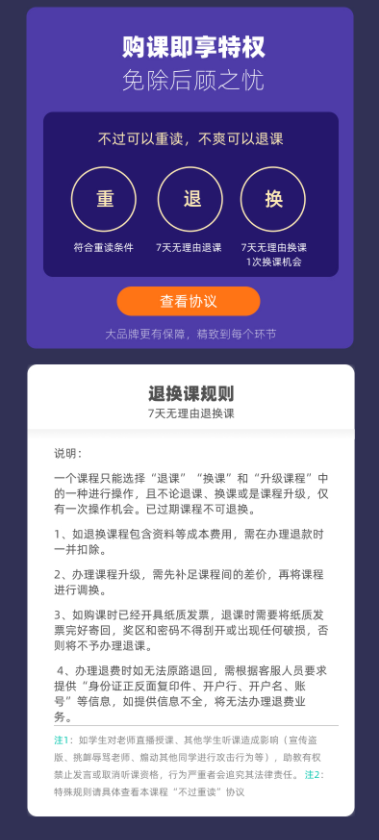 